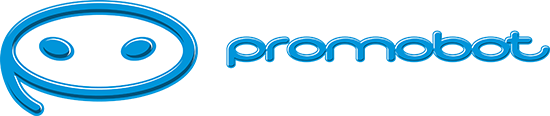 Сравнение моделей Promobot: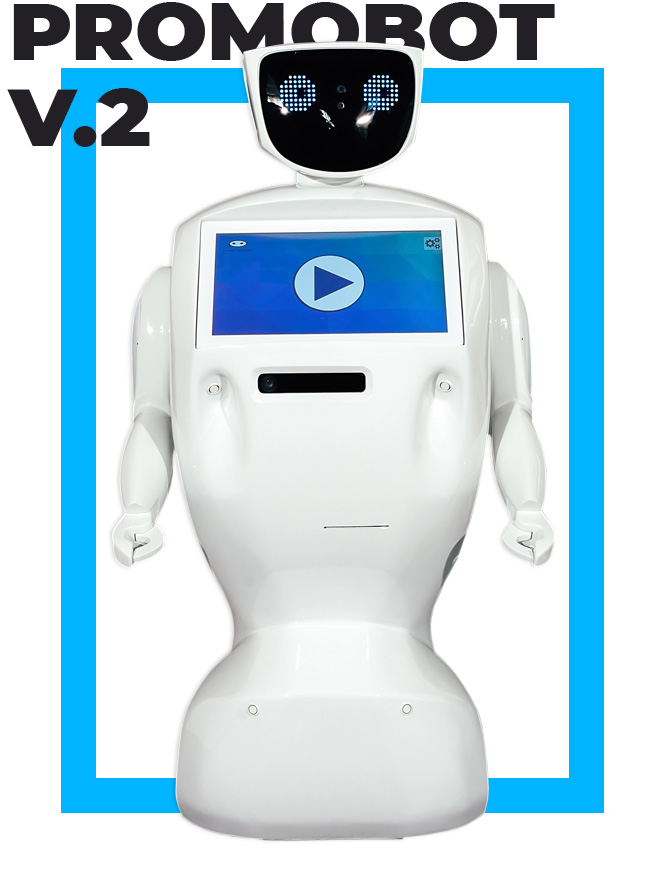 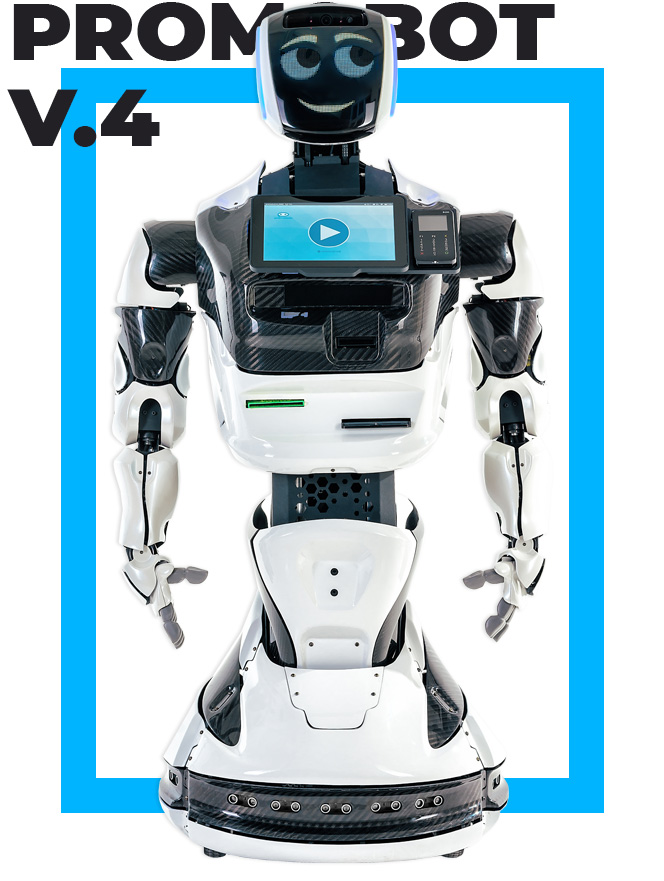 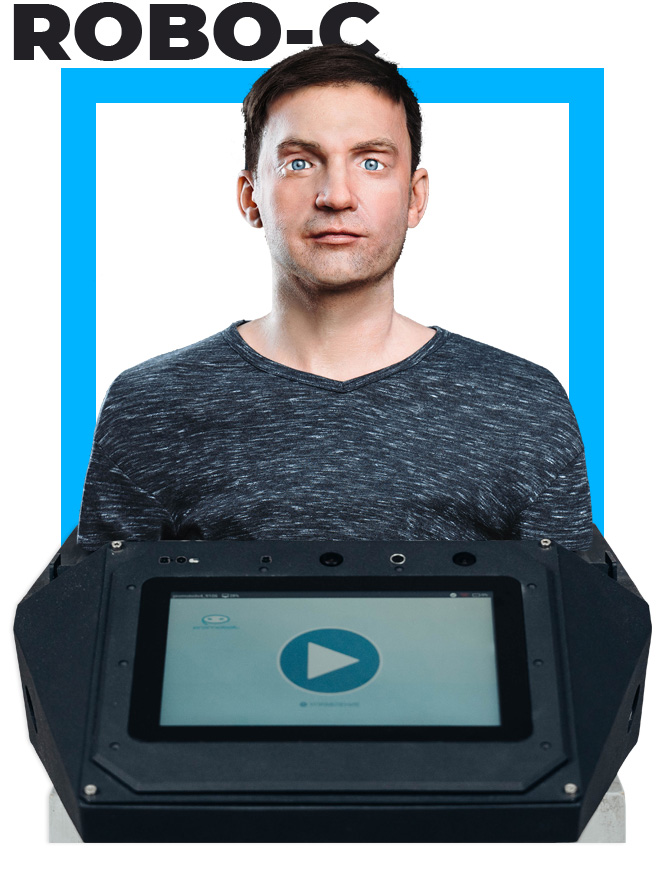 Сферы применения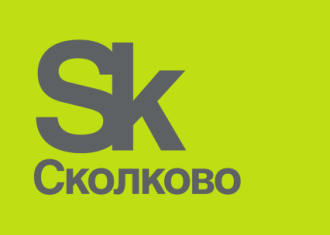 Рез Facebook-f Twitter Instagram Youtube Vk      Политика конфиденциальности      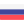 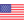 Контакты+7 (800) 551-65-48        info@promo-bot.ruLinkodium (2019)Как робот передвигаетсяНа роботе установлены 16 датчиков и 3D-камера, благодаря которым он безопасно передвигается, избегая препятствия. Датчики разработаны командой Promobot: они ищут препятствия и по свету, и по звуку — поэтому они точнее других решений на рынке.Смотреть видео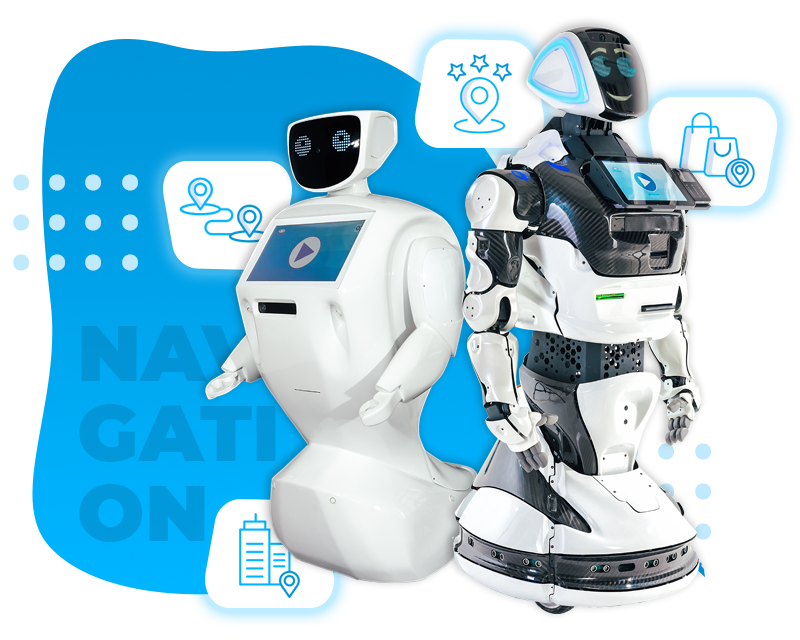 Есть три режима передвижения:Автоматический режимРобот свободно передвигается внутри помещения, предлагает свои услуги, сам инициирует взаимодействие с людьми.Где используется:Мероприятия    Выставки  Торговые-центры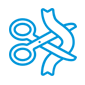 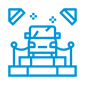 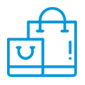 Холлы офисов и бизнес-центров Аэропорты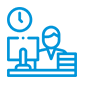 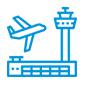 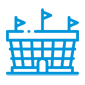 Другие места повышенного скопления людейДвижение по картеПромобот перемещается по заранее установленным точкам на карте — в строгой или случайность последовательности. Для каждой точки можно установить действие, которое робот выполняет, приехав на неё — например, рассказывать об экспонате в музее.С помощью этого режима робот также может проводить клиентов до нужного кабинета или любой другой локации.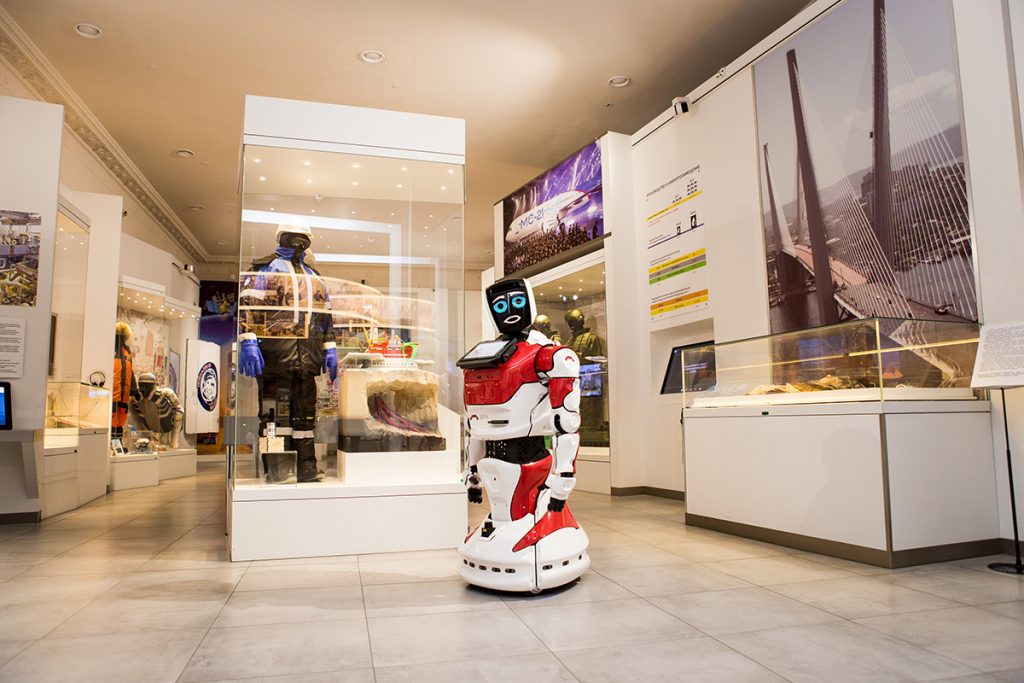 Где используется:Музеи    Бизнес-центры  Клиники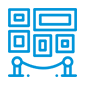 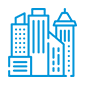 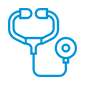 Другие места повышенного скопления людейУдалённое управлениеВ этом режиме робот управляется удалённо — с помощью джойстика или сервиса телеприсутствия. Это необходимо, если робота нужно передвинуть в другое место или смоделировать ситуацию (например, для съёмки рекламы).Как робот взаимодействует с людьмиПромобот — это автономный робот. Без сопровождения человека он работает в двух режимах: промо-режиме и режиме взаимодействия.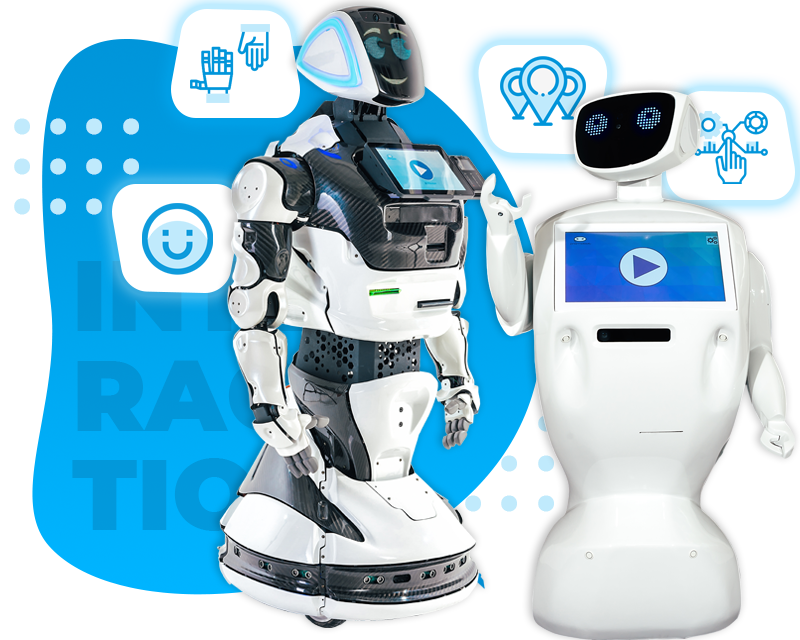 Промо-режимВ этом режиме робот ищет или ожидает объект взаимодействия — человека. В это время промобот может произносить промо-речёвки — фразы, которые привлекают внимание к роботу или приглашают к общению.Когда робот услышал речь, увидел лицо человека или зафиксировал нажатие на экран — он начинает взаимодействие.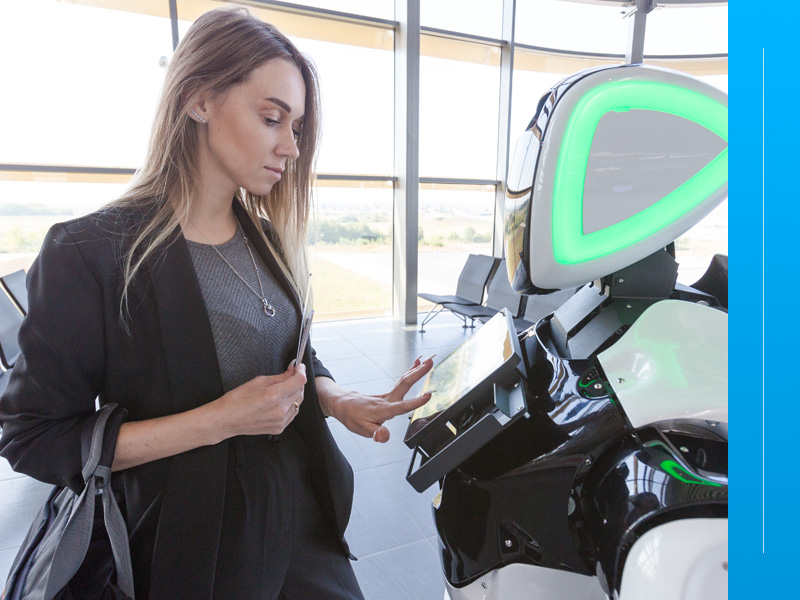 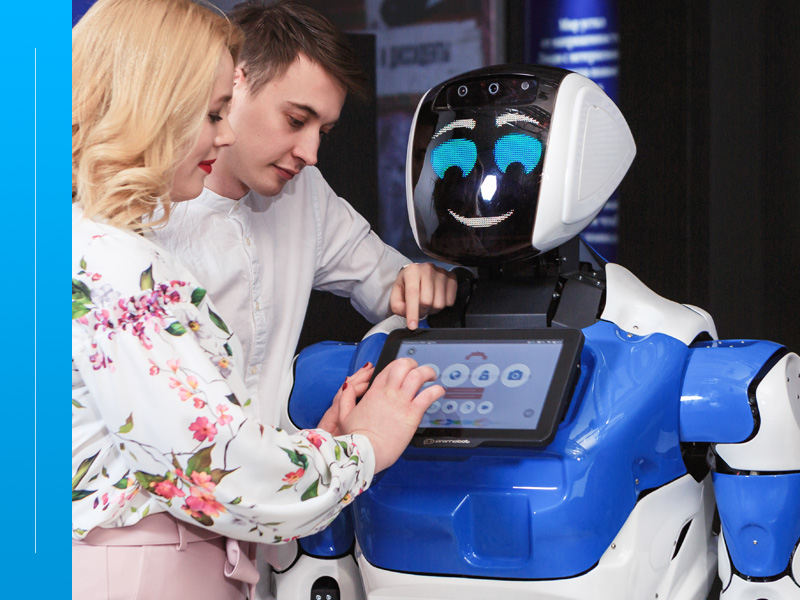 Режим взаимодействияСначала робот определяет возраст и пол собеседника, адаптируется под ваш рост, может «вспомнить», виделись ли вы раньше. От этого зависят следующие шаги промобота: например, поприветствовать по имени или предложить познакомиться.Во время знакомства Promobot запоминает имя и лицо собеседника. Если вы хотите, чтобы робот знал всех сотрудников компании или жильцов дома — не нужно лично знакомить всех с роботом. Достаточно загрузить в него эти данные — промобот всех запомнит.Владелец робота может создать индивидуальные сценарии для людей разного пола и возраста, в зависимости от времени, места или предлагаемых услуг. Робот будет поддерживать разговор и отвечать на вопросы до конца сеанса.Элементы взаимодействияРечь                                                         Промо-речёвки, добавочные фразы, приветствия, комплименты, скрипты продаж и другие фразы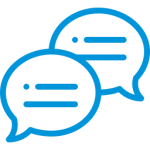  Жесты       Робот может двигать руками, головой и торсом, жать руку собеседнику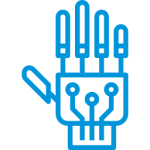  Эмоции                                                                                   Промобот знает 29 разных эмоций и вариантов настроения: от         злости до счастья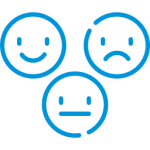    Материалы на экране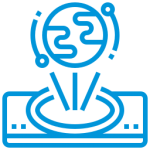 Фото, видео, документы, веб-страницы или интерфейсы приложений        Передвижение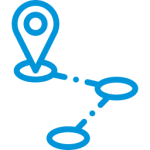 Робот может танцевать, провожать собеседника до кабинета или просто передвигаться между лок    Дополнительные устройства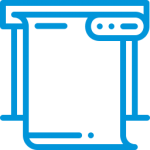 Promobot умеет сканировать документы и штрих-коды, печатать чеки, талоны и фото, выдавать карты доступа, измерять показатели здоровьяПроцессом взаимодействия можно управлять удалённо — с помощью сервиса телеприсутствия. Это необходимо, если нужно смоделировать ситуацию — например, для съёмки рекламы.  Как загружать информацию в робота            Вы можете загрузить в робота практически любую информацию. Например:Видео                  Изображения         Аудио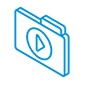 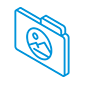 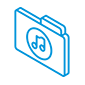 Документы         Рамки для фото     Реплики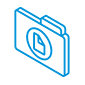 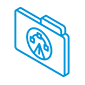 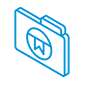 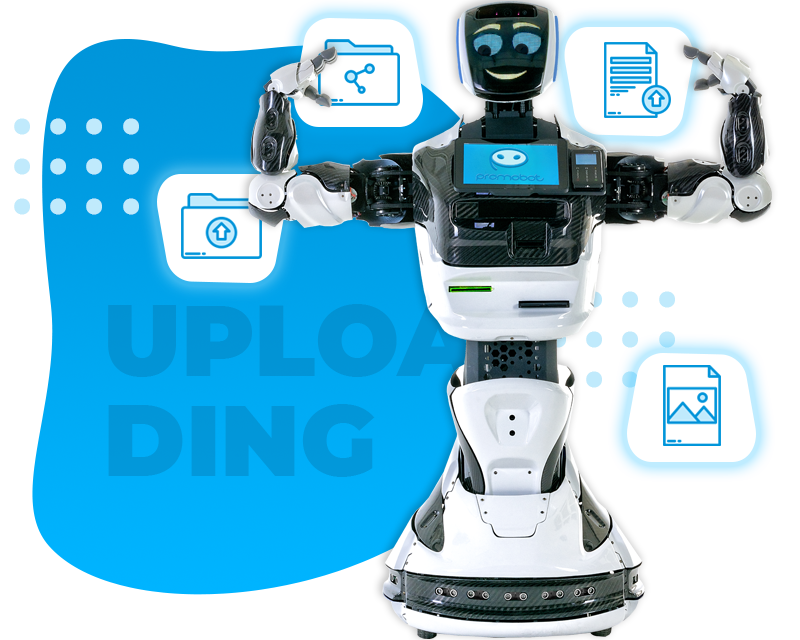 Зачем это нужноЭто похоже на таргетированную рекламу. С помощью дополнительных материалов владельцы роботов могут построить сложные цепочки диалогов — к примеру, скрипты продаж. Изображение или видео можно привязать к ключевым словам, настроить их по времени, месту, полу или возрасту клиента. Общаясь с детьми робот может включать одно видео, а со взрослыми — другое.Есть и более простые сценарии: например, поздравлять клиентов с Новым годом с помощью видео на экране. Всё зависит от ваших потребностей (и фантазии).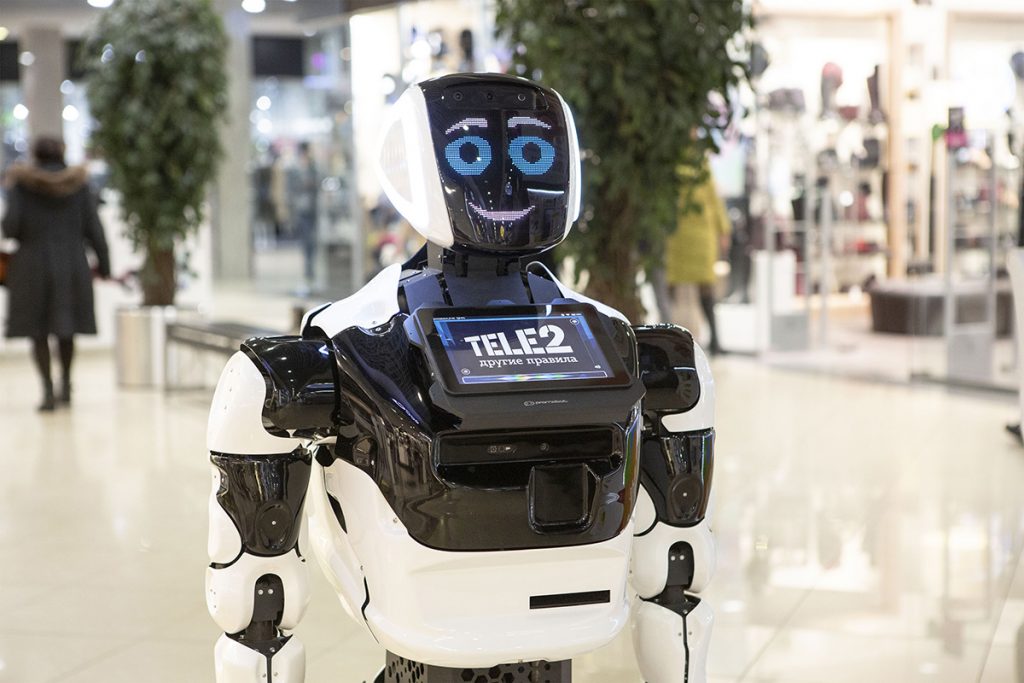 Как загружать репликиОчень просто: с помощью лингвистической базы, разработанной в Promobot. Интерфейс сервиса позволяет владельцу самому управлять информацией, которую робот использует при общении.5 основных типов фраз для робота: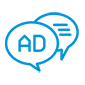 Промо-речевкиИх робот повторяет в промо-режиме, когда ищет объект взаимодействия — человека. С их помощью промобот приглашает к общению или рассказывает о компании и продуктах.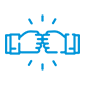 Приветствие знакомых людейФразы, которыми робот приветствует тех, с кем уже познакомился. Людям нравится, когда их помнят, а у робота идеальная память.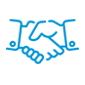 Приветствие незнакомых людейТак промобот приветствует тех, кого видит впервые или с кем просто ещё не успел познакомиться.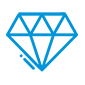 РепликиС помощью реплик робот будет реагировать и отвечать на конкретные фразы или запросы собеседника: предлагать товары, помогать с навигацией, рассказывать о скидках, консультировать.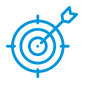 Добавочные фразыПоддерживая разговор о погоде, промобот может направить беседу в нужное русло. Например, предложит попробовать новый товар, сервис или скидку во время беседы.Чтобы загрузить в робота фразу, реплику или любую другую информацию, потребуется всего несколько секунд. Для этого не нужно обладать специальными знаниями и навыками.Закажите прямо сеКак робот общаетсяПромобот может поддерживать разговор с человеком практически на любую тему. Так работает лингвистическая база: робот распознаёт речь, затем — вопрос, а потом ищет на него ответ.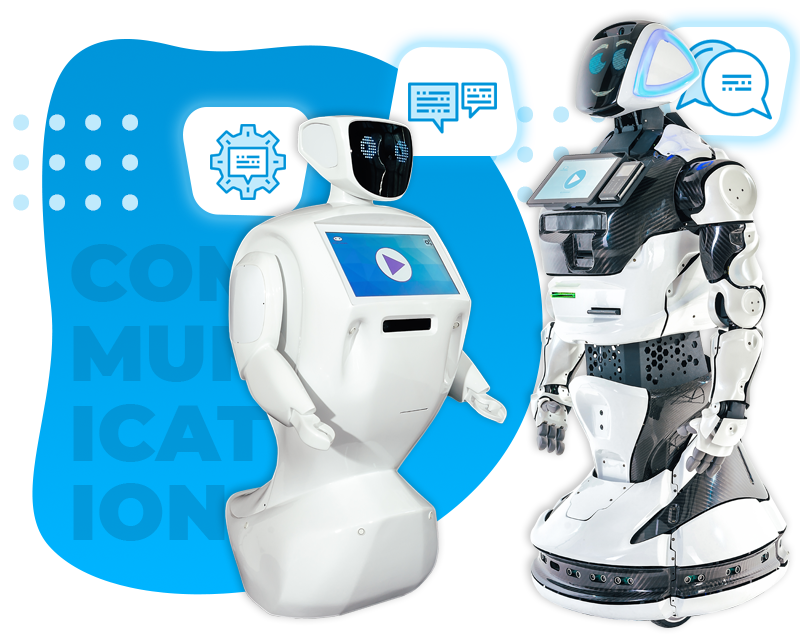 Что такое лингвобазаЛингвистическая база (или просто лингвобаза) состоит из реплик — как реплик собеседника, так и самого робота. Реплики объединяются в целые правила. Например:— Привет, робот!           — Привет. Меня зовут Промобот.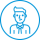 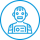 Робот может ответить на ту же самую фразу по-другому:— Привет, робот!   — Хороший денёк для хорошей беседы!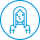 Это и есть правило лингвобазы: набор реплик робота, которыми он может ответить на определенную фразу человека.Реплик в одном правиле может быть очень много — как в случае с «Привет, робот». А может быть и всего одна — например, когда робота спрашивают, где находится туалет. Если туалет не меняет своё положение, то робот всегда будет отправлять в одно и то же место.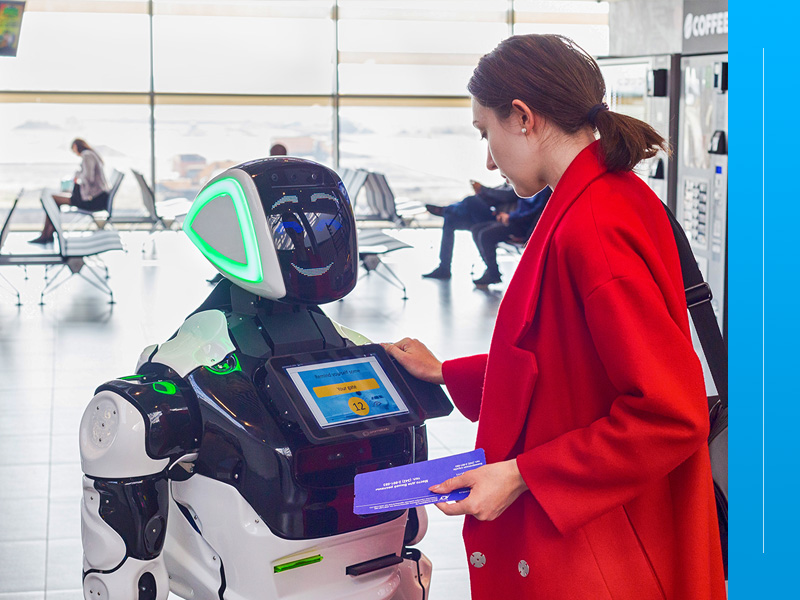    Как она работаетУ лингвобазы Promobot есть 5 уровней (на самом деле больше, потому что у каждого уровня есть подуровни. Но эти 5 — основные). Робот «передвигается» по ним в поисках ответа на запрос — от первого уровня к последнему.1. На первом уровне хранятся ответы на вопросы, связанные с местом работы робота. Это база, которая создаётся под каждого клиента индивидуально: «Где найти?», «Как купить?», «Сколько стоит?», «Какие есть скидки?», «Где выход на посадку» и так далее2. На втором уровне ответы на общие вопросы. Это единая база всех роботов: «Как дела?», «Что делаешь?», «Расскажи анекдот» , «Кто ты?» и прочее3. Третий уровень — это интернет. Если робот не находит ответ ни на первом, ни на втором уровне, он идёт в сеть: «Что такое синхрофазотрон?», «Кто президент Турции?», «Какая сейчас погода?»Здесь есть оговорка: робот берёт не первую попавшуюся информацию в интернете, он использует только релевантные источники.4. Четвертый уровень — вопросы низкого приоритета. Если робот не находит ответ даже в интернете (как правило, это вопросы, ответов на которые в принципе не существует), то он даёт общий ответ, цепляясь за якорные слова.  — Сколько стоит прыгнуть с парашютом на Юпитере?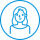   — Я думаю, дорого.Человек может произнести что-то невнятное. Тогда робот меняет тему или использует добавочную фразу, которую настраивает владелец:   — Абракадабра симсалабим.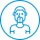    — Ваше высказывание великолепно. А вы слышали про наши новые скидки?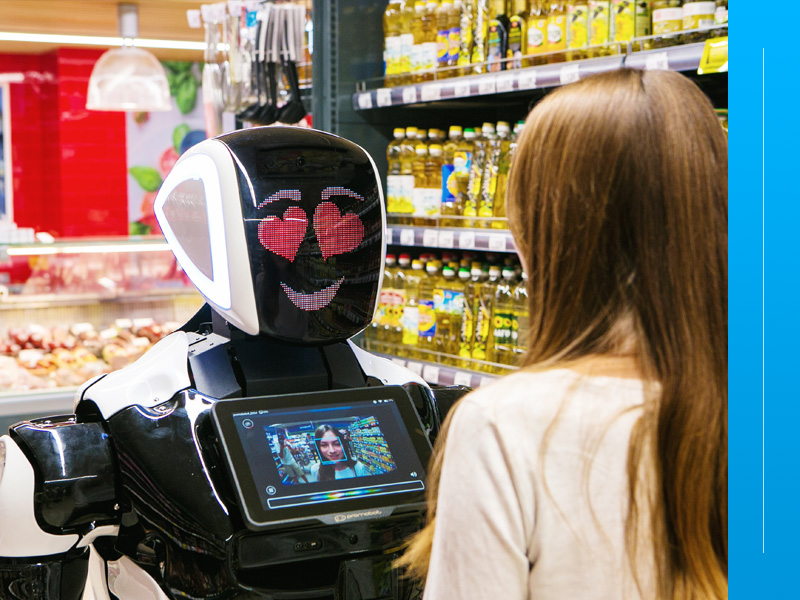 5. На этот уровень отправляются все запросы, которые робот не смог распознать. Это может произойти из-за нечёткой речи, смены языка или внешних факторов. — Хркн аолв щгаи валмв айцщт дф.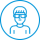  — Пожалуйста, повторите ваш вопрос.Добавочные фразы и другие возможностиДобавочные фразы помогают роботу не только отвечать на запрос пользователя, но и направить диалог в нужное русло, расположить к себе собеседника, добавляя комплименты, вопросы, шутки.  — Робот, ты знаешь кто такой [имя самого собеседника]?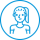  — Да. И этому человеку наверняка нужен букет наших цветов.Система «якорей» позволяет владельцу робота создавать сложные диалоги — например, скрипты продаж.С помощью лингвобазы также можно сопровождать реплики робота разными фото и видео, набором движений или эмоций. Можно настроить рекламные речёвки, их периодичность и условия — например, только для мужчин, только для женщин или для собеседников определенного возраста.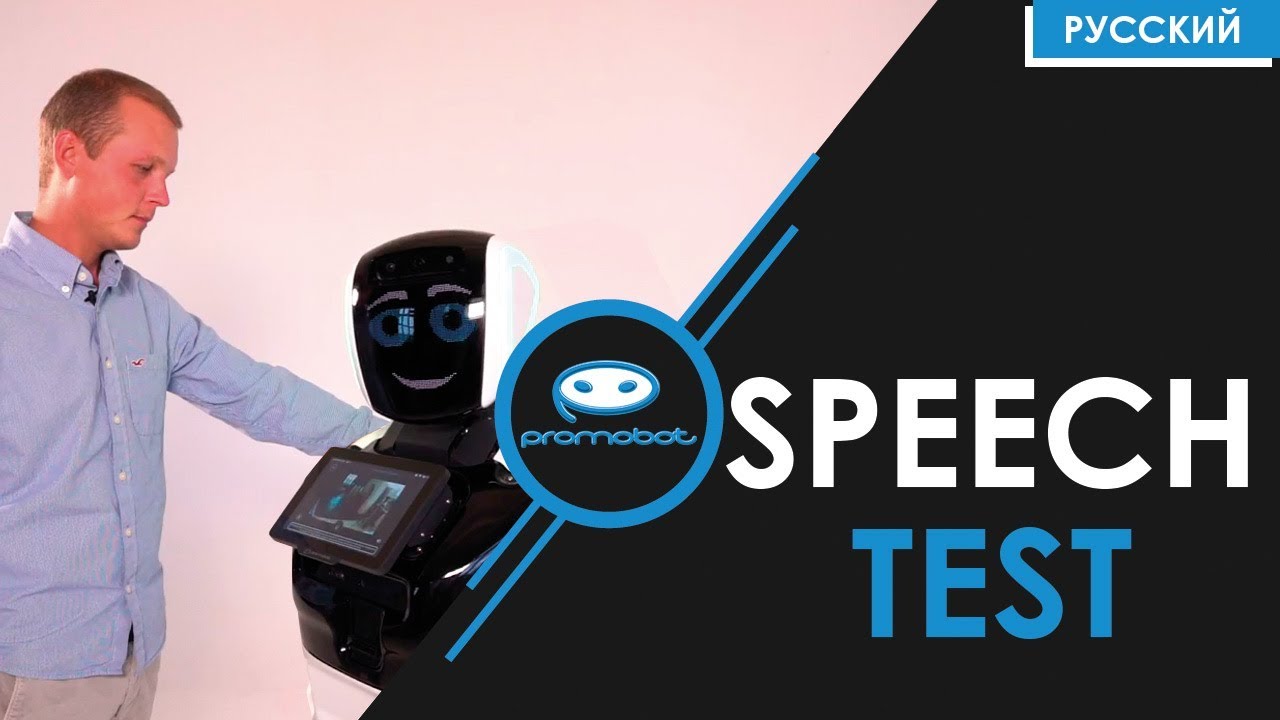 Закажите прямо сейчасОставьте ваши контактные данные. Наш специалист свяжется с вами и расскажет об условиях       Как создавать движения роботаКомпания Promobot разработала для своих клиентов приложение “Motion studio service”. Это веб-сервис, с помощью которого можно создавать новые движения, танцы и другие сценарии поведения роботов — без регистрации и SMS.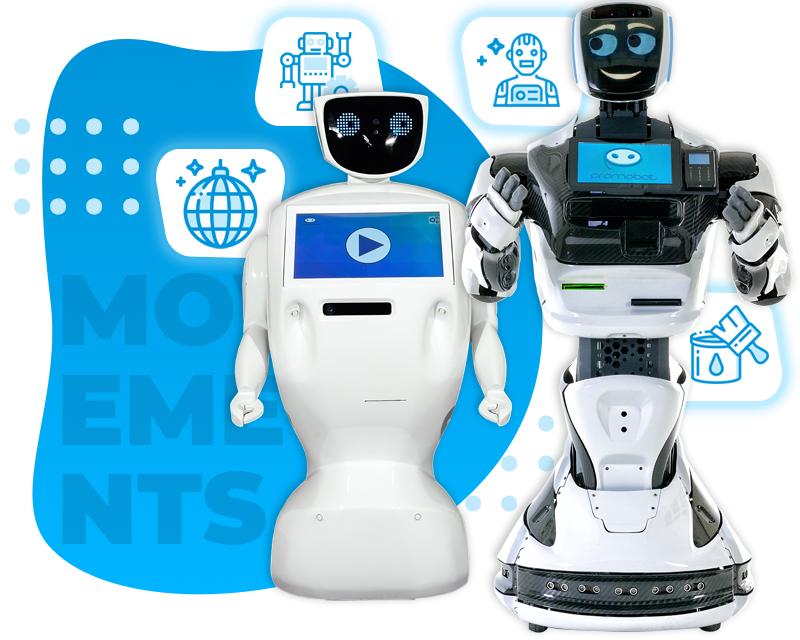 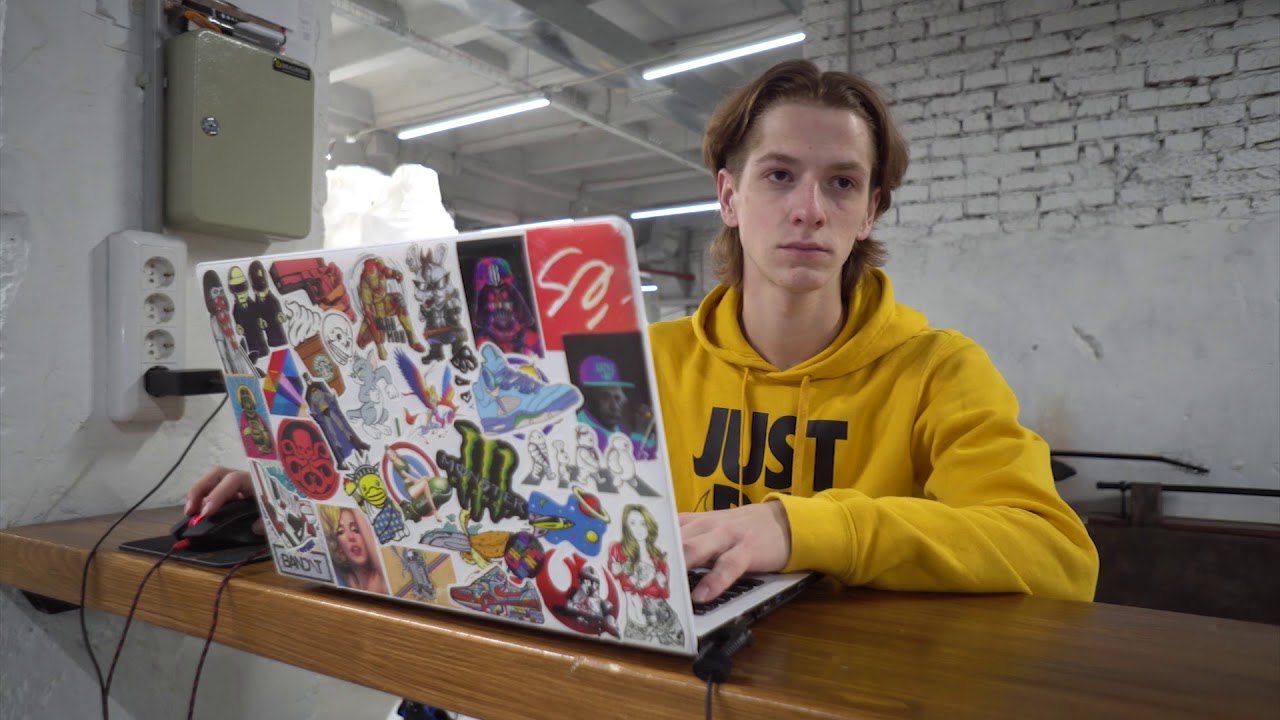  	Зачем это нужноКаждый клиент может кастомизировать робота — установить нужные устройства, выбрать цвет, научить робота определённым фразам, эмоциям и, в том числе, движениям.Это помогает адаптировать робота для аудитории, повышает лояльность и настроение клиентов. Людям приятно, если робот знает особенное приветствие, принятое в вашей компании, или ваш национальный танец.С помощью “Motion studio service” и нескольких роботов можно устроить целый концерт, загрузив в них один танец. Роботы идеально его исполнят — не отвлекаясь и не забывая движения.Как это работаетСервис управляется интуитивно — для этого не нужно специальное образование. В интерфейсе есть несколько разделов.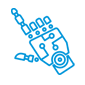 ДвиженияДля управления доступны четыре элемента: голова, руки и торс, а также перемещение робота. Вы можете настроить движение всех «частей тела» как вместе, так и по отдельности.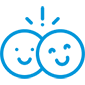 ЭмоцииПиксельное лицо робота показывает 29 эмоций и вариантов настроения: от злости до счастья. Вы можете добавить нужную эмоцию к любому движению.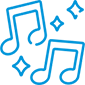 МузыкаК любому движению, эмоции или танцу также можно добавить музыку. Она будет играть из динамиков самого робота.      РезультатыПросто посмотрите эти видео — все танцы были созданы клиентами Promobot с помощью Motion Studio.Начало формыPROMOBOT V.2                    PROMOBOT V.4                                              ROBO-CROBO-CОБЩЕНИЕ, ОТВЕТЫ НА ВОПРОСЫЗНАНИЕ ЯЗЫКОВРусский, английский   Русский, английский, арабский, турецкий,     Русский, английский, арабский, турецкий,   португальский, испанский, итальянский,        португальский, испанский, итальянский,   немецкий французский, польский,                   немецкий французский, польский,   азербайджанский, норвежский                         азербайджанский, норвежскийРусский, английский, арабский, турецкий, португальский, испанский, итальянский, немецкий французский, польский, азербайджанский, норвежскийЗАПОМИНАНИЕ ЛИЦТРАНСЛЯЦИЯ МАТЕРИАЛОВ НА ДИСПЛЕЕАДАПТАЦИЯ ПОД РОСТ СОБЕСЕДНИКА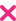 СВОБОДНОЕ ПЕРЕДВИЖЕНИЕПОСТРОЕНИЕ КАРТЫ ПОМЕЩЕНИЯПОДКЛЮЧЕНИЕ К ВНЕШНИМ СИСТЕМАМ И СЕРВИСАМСКАНИРОВАНИЕ ДОКУМЕНТОВПЕЧАТЬ ЧЕКОВ И ТАЛОНОВПЕЧАТЬ ФОТОГРАФИЙВЫДАЧА КАРТ ДОСТУПАТЕРМИНАЛ ОПЛАТЫСАМОСТОЯТЕЛЬНОЕ ПОДКЛЮЧЕНИЕ К ЗАРЯДНОЙ СТАНЦИИТЕЛЕПРИСУТСТВИЕСОЗДАНИЕ УНИКАЛЬНЫХ ДВИЖЕНИЙ, ТАНЦЕВВНЕШНИЙ ВИД НА ЗАКАЗРУКИ-МАНИПУЛЯТОРЫ1 степень свободы             7 степеней свободыГОЛОВА2 степени свободы             2 степени свободы                               600 вариантов микромимики600 вариантов микромимики   PROMOBOT V.2PROMOBOT V.4ROBO-CПРОМОУТЕРКОНСУЛЬТАНТАДМИНИСТРАТОРЭКСКУРСОВОДХОСТЕСКОНСЬЕРЖОБРАЗОВАТЕЛЬНЫЙ СТЕНДЛИЧНЫЙ АССИСТЕНТДИАГНОСТ